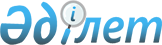 Аршалы аудандық мәслихаттың 2009 жылғы 15 желтоқсандағы № 24/1 "2010-2012 жылдарға аудандық бюджет туралы" шешіміне өзгерістер мен толықтырулар енгізу туралы
					
			Күшін жойған
			
			
		
					Ақмола облысы Аршалы аудандық мәслихатының 2010 жылғы 15 сәуірдегі № 26/2 шешімі. Ақмола облысы Аршалы ауданының Әділет басқармасында 2010 жылғы 27 сәуірде № 1-4-168 тіркелді. Күші жойылды - Ақмола облысы Аршалы аудандық мәслихатының 2011 жылғы 9 ақпандағы № 35/8 шешімімен

      Ескерту. Күші жойылды - Ақмола облысы Аршалы аудандық мәслихатының 2011.02.09 № 35/8 шешімімен      Қазақстан Республикасының 2008 жылғы 4 желтоқсандағы Бюджет Кодексінің 104 бабының 5 тармағына, 106 бабының 2 тармағының 2, 4 тармақшаларына, Қазақстан Республикасының 2001 жылғы 23 қаңтардағы «Қазақстан Республикасындағы жергілікті мемлекеттік басқару және өзін - өзі басқару туралы» Заңының 6 бабының 1 тармағының 1 тармақшасына сәйкес, Аршалы аудандық мәслихаты ШЕШІМ ЕТТІ:



      1. Аршалы аудандық мәслихаттың «2010-2012 жылдарға аудандық бюджет туралы» 2009 жылғы 15 желтоқсандағы № 24/1 (нормативтік құқықтық актілерді мемлекеттік тіркеу Тізілімінде № 1-4-164 тіркелген, 2010 жылдың 19 қаңтарында аудандық «Вперед» газетінде, 2010 жылдың 22 қаңтарында аудандық «Аршалы айнасы» газетінде жарияланған) шешіміне келесі өзгерістер мен толықтырулар енгізілсін:



      1) 1 тармақта:

      1 тармақшада:

      «2 529 613» саны «2 587 691,3» санымен ауыстырылсын;

      «2 094 420» саны «2 152 498,3» санымен ауыстырылсын;

      2 тармақшада:

      «2 529 613» саны «2 641 906» санымен ауыстырылсын;

      5 тармақшада:

      «-24 036» саны «- 78 250,7» санымен ауыстырылсын;

      6 тармақшада:

      «24 036» саны «78 250,7» санымен ауыстырылсын;



      2) 3 тармақта:

      «86 671» саны «43 335» санымен ауыстырылсын;



      3) 5 тармақта:

      «876 388» саны «934 405,3» санымен ауыстырылсын;



      4) 6 тармақта:

      «734 726» саны «750 811» санымен ауыстырылсын;

      1 тармақша келесі мазмұндағы бесінші азат жолмен толықтырылсын:

      «16 085 мың теңге – мектепке дейінгі білім беру ұйымдарында мемлекеттік білім беру тапсырысын жүзеге асыруға»;



      5) 7 тармақта:

      «13 373» саны «10 066,3» санымен ауыстырылсын;

      екінші және үшінші азат жолдары келесі редакцияда баяндалсын:

      «6 316,3 мың теңге – Ұлы Отан соғысындағы Жеңістің 65 жылдығына орай Ұлы Отан соғысының қатысушылары мен мүгедектеріне, сондай-ақ оларға теңестірілген адамдарға 1941 жылғы 22 маусым - 1945 жылғы 3 қыркүйек аралығындағы кезеңде майдандағы армия құрамына кірмеген әскери бөлімдерде, мекемелерде, әскери – оқу орындарында әскери қызмет өткерген, «1941-1945 жж.Ұлы Отан соғысында Германияны жеңгені үшін» медалімен немесе «Жапонияны жеңгені үшін» медалімен марапатталған әскери қызметшілерге, оның ішінде запасқа (отставкаға) шыққандарға, Ұлы Отан соғысы жылдарында тылда кемінде алты ай жұмыс істеген (қызмет өткерген) адамдарға біржолғы материалдық көмек төлеу және Ұлы Отан соғысындағы Жеңістің 65 жылдығына орай Ұлы Отан соғысының қатысушылары мен мүгедектеріне Тәуелсіз Мемлекеттер Достастығы елдері бойынша, Қазақстан Республикасының аумағы бойынша жол жүруін, сондай-ақ оларға және олармен бірге жүретін адамдарға Мәскеу, Астана қалаларында мерекелік іс – шараларға қатысуы үшін тамақтануына, тұруына, жол жүруіне арналған шығыстарын төлеуді қамтамасыз етуге».



      6) 9 тармақта:

      «24 472» саны «25 711» санымен ауыстырылсын;

      «12 930» саны «14 425» санымен ауыстырылсын;

      «8 150» саны «7 894» санымен ауыстырылсын;



      7) 11 тармақта:

      1 тармақшада:

      «10 763» саны «10 824» санымен ауыстырылсын;

      төртінші азат жолы келесі редакцияда баяндалсын:

      «5 215 мың теңге - Ұлы Отан соғысындағы Жеңістің 65 жылдығына орай Ұлы Отан соғысының қатысушылары мен мүгедектеріне, сондай-ақ оларға теңестірілген адамдарға 1941 жылғы 22 маусым - 1945 жылғы 3 қыркүйек аралығындағы кезеңде майдандағы армия құрамына кірмеген әскери бөлімдерде, мекемелерде, әскери – оқу орындарында әскери қызмет өткерген, «1941-1945 жж. Ұлы Отан соғысында Германияны жеңгені үшін» медалімен немесе «Жапонияны жеңгені үшін» медалімен марапатталған әскери қызметшілерге, оның ішінде запасқа (отставкаға) шыққандарға, Ұлы Отан соғысы жылдарында тылда кемінде алты ай жұмыс істеген (қызмет өткерген) адамдарға біржолғы материалдық көмек төлеу».



      8) 13 тармақта:

      «4 355» саны «1 040» санымен ауыстырылсын;



      9) 15-1 тармақ келесі мазмұнмен толықтырылсын:

      «15-1. 2010 жылға арналған аудандық бюджет шығынында ағымдағы қаржы жылы республикалық бюджеттен бөлінген, пайдаланылмаған (пайдаға асырылмаған) мақсатты трансферттер сомасын қаржы жылының басына бюджет қалдығы есебінен олардың мақсатты тағайындалуын сақтай отырып 39 384,6 мың теңге сомасында тіркелген міндеттемелердің төленбеген сомасына Аршалы ауданы Жібек жолы ауылындағы 600 орындық орта мектеп құрылысын дамытуға рұқсат берілгендігі есепке алынсын»;



      10) 15-2 тармақ келесі мазмұнмен толықтырылсын:

      «15-2. 2010 жылға арналған аудандық бюджет шығынында ағымдағы қаржы жылы республикалық бюджеттен бөлінген, пайдаланылмаған (пайдаға асырылмаған) мақсатты трансферттер сомасын қаржы жылының басына бюджет қалдығы есебінен олардың мақсатты тағайындалуын сақтай отырып, 587,7 мың теңге сомасына Қойгельды селосындағы су құбырлары желісін күрделі жөндеуге рұқсат берілгендігі есепке алынсын»;



      11) 15-3 тармақ келесі мазмұнмен толықтырылсын:

      «15-3. Аудандық бюджеттің 2010 жылға шығынында облыстық бюджетке пайдаланылмаған мақсатты трансферттің 510,5 мың сомада қайтару қарастырылған»;



      12) 15-4 тармақ келесі мазмұнмен толықтырылсын:

      «15-4. Аудандық бюджетте 2010 жылға белгіленген заңнамалық тәртіпте бюджеттік қаржының еркін қалдығы пайдаланылды, яғни 2010 жылдың 1 қаңтарына жиналған 13 731,9 мың теңге сомасы».



      2. Аршалы аудандық мәслихаттың «2010-2012 жылдарға аудандық бюджет туралы» 2009 жылғы 15 желтоқсандағы № 24/1 (нормативтік құқықтық актілерді мемлекеттік тіркеу Тізілімінде 2010 жылы 11 қаңтарда № 1-4-164 тіркелген) шешімінің 1, 5 қосымшалар осы шешімнің 1, 2 қосымшаларына сәйкес жаңа редакцияда баяндалсын.



      3. Осы шешім Аршалы ауданының Әділет басқармасында мемлекеттік тіркелген күннен бастап күшіне енеді және 2010 жылдың 1 қаңтарынан бастап қолданысқа енгізіледі.      Аудандық мәслихаттың

      сессия төрағасы                            П.Рубасов      Аудандық мәслихаттың

      хатшысы                                    Ю.Сериков      КЕЛІСІЛДІ:      Аршалы ауданының әкімі                     Е.Маржықпаев      «Аршалы ауданының экономика

      және бюджеттік жоспарлау бөлімі»

      мемлекеттік мекемесінің бастығы            Т.Чернова

Аршалы ауданының "2010-2012 жылға

аудандық бюджет туралы"

2010 жылдың 15 сәуірдегі № 26/2

шешіміне 1 қосымша

Аршалы ауданы мәслихатының

2009 жылғы 15 желтоқсандағы № 24/1

"2010-2012 жылдарға аудандық бюджет туралы"

шешіміне 1 қосымша2010 жылға арналған аудан бюджеті

Аршалы ауданының "2010-2012 жылға

аудандық бюджет туралы"

2010 жылдың 15 сәуірдегі № 26/2

шешіміне 2 қосымша

Аршалы ауданы мәслихатының

2009 жылғы 15 желтоқсандағы № 24/1

"2010-2012 жылдарға аудандық бюджет туралы"

шешіміне 5 қосымша2010 жылға ауылдық, селолық

округтарының және Аршалы

кентінің бағдарламасы
					© 2012. Қазақстан Республикасы Әділет министрлігінің «Қазақстан Республикасының Заңнама және құқықтық ақпарат институты» ШЖҚ РМК
				Са-

нат-

тарКлассСы-

нып-

шаАТАУЛАРСОМА1234СОМА1 Кiрiстер2587691,31Салық түсiмдері3873881Табыс бойынша салық144272Жеке табыс бойынша салық144273Әлеуметтік салық1347441Әлеуметтік салық/құрамы/1347444Жеке меншік салығы2236401Мүлік салығы1904803Жер салығы142344Көлік құралдарына салық168325Біртұтас жер салығы20945Тауарлар, жұмыстар, қызмет көрсетулерге ішкі салық122882Акциздер23673Табиғат қорын және басқа қорларды пайдаланудан түскен түсімдер 62544Кәсіпкерлік және кәсіби қызмет жүргізуден түскен жиын36678Лауазымды тұлғалармен немесе мемлекеттік, органдарына құжаттар беру окілеттігімен, заңдылық мағыналы жұмыстардан өндіріп алудың міндетті төлемдері22891Мемлекеттік бажы22892Салықтық емес түсімдер128051Мемлекет меншігінен түсетін кірістер6255Мемлекет меншігіндегі мүлікті жалға беруден түсетін кірістер6254Мемлекеттік бюджеттен қаржыландырылатын, сондай-ақ Қазақстан Республикасы Ұлттық Банкінің бюджетінен (шығыстар сметасынан) ұсталатын және қаржыландырылатын мемлекеттік мекемелер салатын айыппұлдар, өсімпұлдар, санкциялар, өндіріп алулар121801Мұнай секторы ұйымдарынан түсетін түсімдерді қоспағанда, мемлекеттік бюджеттен қаржыландырылатын, сондай-ақ Қазақстан Республикасы Ұлттық Банкінің бюджетінен (шығыстар сметасынан) ұсталатын және қаржыландырылатын мемлекеттік мекемелер салатын айыппұлдар12180Жергiлiкті бюджеттен қаржыландырылатын мемлекеттiк мекемелерден,басқа да санкциялармен айыппұлдарды өндiрiп алу3Негізгі капиталды сатудан түсетін түсімдер350001Республикалық бюджеттен қаржыландырылатын мемлекеттік мекемелерге бекітілген мүлікті сатудан түсетін түсімдер03Жердi және материалдық емес активтердi сату350001Жерді сату350004Трансферттерден түсетін түсімдер2152498,32Мемлекеттiк басқарудың жоғары тұрған органдарынан түсетiн трансферттер2152498,32Облыстық бюджеттен түсетiн трансферттер2152498,3Функ-

цио-

нал-

дық

топКіші

функ-

цияБюд-

жет-

тік

бағ-

дар-

лама-

лар-

дың әкім-

шісіБағ-

дар-

ламаАТАУЫСУММАII. Шығындар2641906,001Жалпы сипаттағы мемлекеттiк қызметтер көрсету152926,41Мемлекеттiк басқарудың жалпы функцияларын орындайтын өкiлдi, атқарушы және басқа органдар137465,4112Аудан (облыстық маңызы бар қала) мәслихатының аппараты11336001Аудан (облыстық маңызы бар қала) мәслихатының қызметін қамтамасыз ету жөніндегі қызметтер11196004Мемлекеттік органдарды материалдық-техникалық жарақтандыру140122Аудан (облыстық маңызы бар қала) әкімінің аппараты36646,1001Аудан (облыстық маңызы бар қала) әкімінің қызметін қамтамасыз ету жөніндегі қызметтер36646,1123Қаладағы аудандық әкім аппараты, аудандық мағынадағы қалада, кентте,ауылда, ауылдық (селолық) округте 89483,3001Қаладағы аудан, аудандық маңызы бар қаланың, кент, ауыл (село), ауылдық (селолық) округ әкімінің қызметін қамтамасыз ету жөніндегі қызметтер87923,3023Мемлекеттік органдарды материалдық-техникалық жарақтандыру15602Қаржылық қызмет7750452Аудандық (облыстық маңызы бар қала) қаржы бөлімі7750001Аудандық бюджетті орындау және коммуналдық меншікті (облыстық маңызы бар қала) саласындағы мемлекеттік саясатты іске асыру жөніндегі қызметтер7296003Салық салу мақсатында мүлікті бағалауды өткізу287004Біржолғы талондарды беру жөніндегі жұмысты және біржолғы талондарды іске асырудан сомаларды жинаудың толықтығын қамтамасыз етуді ұйымдастыру1675Статистикалық қызмет және жоспарлау7711453Аудандық (облыстық маңызы бар қала) экономика және бюджеттік жобаландыру бөлімі7711001Экономикалық саясатты, мемлекеттік жоспарлау жүйесін қалыптастыру және дамыту және аудандық (облыстық маңызы бар қаланы) басқару саласындағы мемлекеттік саясатты іске асыру жөніндегі қызметтер771102Қорғаныс16711Әскери мұқтаждар1671122Аудан (облыстық маңызы бар қала) әкімінің аппараты1671005Жалпыға бірдей әскери міндетті атқару шеңберіндегі іс-шаралар167103Қоғамдық тәртіп, қауіпсіздік, құқықтық соттық, қылмыс- атқарушылық қызмет6451Құқық қорғау қызметі645458Ауданның (облыстық маңызы бар қаланың) тұрғын үй-коммуналдық шаруашылығы, жолаушылар көлігі және автомобиль жолдары бөлімі645021Елдi мекендерде жол жүрісі қауiпсiздiгін қамтамасыз ету64504Бiлiм беру2111329,61Мектепке дейiнгi тәрбие және оқыту79214464Ауданның білім беру бөлімі79214009Мектепке дейiнгi тәрбие мен білім ұйымдарының қызметін жүзеге асыру792142Бастауыш, негізгі орта және жалпы орта білім беру746019464Ауданның (облыстық маңызы бар қала) білім беру және бөлімі 746019003Жалпы білім беру720920006Балалар үшін қосымша білім беру250999Бiлiм беру саласындағы өзге де қызметтер1286096,6464Ауданның (облыстық маңызы бар қала) білім беру бөлімі95751001Жергілікті деңгейде білім беру саласындағы мемлекеттік саясатты іске асыру жөніндегі қызметтер5523004Ауданның (облыстық маңызы бар қаланың) мемлекеттік білім беру мекемелерінде білім беру жүйесін ақпараттандыру4581005Ауданның (облыстық маңызы бар қаланың) мемлекеттік білім беру мекемелер үшін оқулықтар мен оқу-әдiстемелiк кешендерді сатып алу және жеткізу10862007Аудандық (қалалық) ауқымдағы мектеп олимпиадаларын және мектептен тыс іс-шараларды өткiзу110011Өңірлік жұмыспен қамту және кадрларды қайта даярлау стратегиясын іске асыру шеңберінде білім беру объектілерін күрделі, ағымды жөндеу74675467Аудандық (облыстық маңызы бар қаланың) құрылыс бөлімі1190345,6037Білім беру объектілерін салу және жаңалау1190345,606Әлеуметтiк көмек және әлеуметтiк қамсыздандыру71041,32Әлеуметтiк көмек59825,3123Қаладағы аудандық әкім аппараты, аудандық мағынадағы қалада, кентте,ауылда, ауылдық (селолық) округте 8610003Мұқтаж азаматтарға үйінде әлеуметтік көмек көрсету8610451Аудан (облыстық маңызы бар қала) жұмыспен қамту және әлеуметтік бағдарламалар бөлімі51215,3002Еңбекпен қамту бағдарламасы19858005Мемлекеттік атаулы әлеуметтік көмек 1500006Тұрғын үй көмегі1800007Жергілікті өкілетті органдардың шешімі бойынша азаматтардың жекелеген топтарына әлеуметтік көмек6321010Мүгедек балаларды материалды қамсыздандыру үйден оқытылып және тәрбиеленетін266014Мұқтаж азаматтарға үйде әлеуметтiк көмек көрсету25001618 жасқа дейінгі балаларға мемлекеттік жәрдемақылар6701017Мүгедектерді оңалту жеке бағдарламасына сәйкес, мұқтаж мүгедектерді міндетті гигиеналық құралдармен қамтамасыз етуге, және ымдау тілі мамандарының, жеке көмекшілердің қызмет көрсету2988019Ұлы Отан соғысындағы Жеңістің 65 жылдығына орай Ұлы Отан соғысының қатысушылары мен мүгедектеріне Тәуелсіз Мемлекеттер Достастығы елдері бойынша, Қазақстан Республикасының аумағы бойынша жол жүруін, сондай-ақ оларға және олармен бірге жүретін адамдарға Мәскеу, Астана қалаларында мерекелік іс-шараларға қатысуы үшін тамақтануына, тұруына, жол жүруіне арналған шығыстарын төлеуді қамтамасыз ету313,3020Ұлы Отан соғысындағы Жеңістің 65 жылдығына орай Ұлы Отан соғысының қатысушылары мен мүгедектеріне, сондай-ақ оларға теңестірілген, оның ішінде майдандағы армия құрамына кірмеген, 1941 жылғы 22 маусымнан бастап 1945 жылғы 3 қыркүйек аралығындағы кезеңде әскери бөлімшелерде, мекемелерде, әскери-оқу орындарында әскери қызметтен өткен, запасқа босатылған (отставка), «1941-1945 жж. Ұлы Отан соғысында Германияны жеңгенi үшiн» медалімен немесе «Жапонияны жеңгені үшін» медалімен марапатталған әскери қызметшілерге, Ұлы Отан соғысы жылдарында тылда кемінде алты ай жұмыс істеген (қызметте болған) адамдарға біржолғы материалдық көмек төлеу112189Әлеуметтiк көмек және әлеуметтiк қамтамасыз ету салаларындағы өзге де қызметтер11216451Аудан (облыстық маңызы бар қала) жұмыспен қамту және әлеуметтік бағдарламалар бөлімі11216001Жергілікті деңгейде халық үшін әлеуметтік бағдарламаларды жұмыспен қамтуды қамтамасыз етуді іске асыру саласындағы мемлекеттік саясатты іске асыру жөніндегі қызметтер 11050011Жәрдемақылар мен басқа да әлеуметтік төлемдерді есептеу, төлеу және жеткізу жөніндегі қызмет көрсетулерге төлем жүргізу16607Тұрғын үй-коммуналдық шаруашылық23879,21Тұрғын үй шаруашылық5469,5467Аудандық құрылыс бөлімі5469,5004Инженерлік коммуникациялық инфрақұрылымды дамыту, жайластыру және (немесе) сатып алу5469,52Коммуналдық шаруашылық4100,7123Қаладағы аудандық әкім аппараты, аудандық мағынадағы қалада, кентте,ауылда, ауылдық (селолық) округте 4100,7014Елді мекендердің сумен жабдықтауды ұйымдастыру4100,73Елді-мекендерді көркейту14309123Қаладағы аудандық әкім аппараты, аудандық мағынадағы қалада, кентте,ауылда, ауылдық (селолық) округте 10712,6008Елді мекендерде көшелерді жарықтандыру3037009Елді мекендердің санитариясын қамтамасыз ету2582010Жерлеу орындарын күтіп-ұстау және туысы жоқ адамдарды жерлеу491011Елді мекендерді абаттандыру мен көгалдандыру4602,6467Аудандық (облыстық маңызы бар қаланың) құрылыс бөлімі3596,4007Қаланы және елді мекендерді көркейтуді дамыту3596,408Мәдениет, спорт, туризм және ақпараттық кеңістiк922901Мәдениет саласындағы қызмет45356455Аудандық (облыстық маңызы бар қаланың) мәдениет және тілдерді дамыту бөлімі45356003Мәдени-демалыс жұмысын қолдау453562Спорт3366465Ауданның (облыстық маңызы бар қаланың) дене шынықтыру және спорт бөлімі3366006Аудандық (облыстық маңызы бар қалалық) деңгейде спорттық жарыстар өткiзу160007Облыстық спорт жарыстарына әртүрлi спорт түрлерi бойынша аудан (облыстық маңызы бар қала) құрама командаларының мүшелерiн дайындау және олардың қатысуы32063Ақпараттық кеңiстiк27839455Аудандық (облыстық маңызы бар қаланың) мәдениет және тілдерді дамыту бөлімі19539006Аудандық (қалалық) кiтапханалардың жұмыс iстеуi18725007Мемлекеттік тілді және Қазақстан халықтарының басқа да тілді дамыту814456Ауданның (облыстық маңызы бар қаланың) ішкі саясат бөлімі8300002Газеттер мен журналдар арқылы мемлекеттік ақпараттық саясат жүргізу 83009Мәдениет, спорт, туризм және ақпараттық кеңiстiктi ұйымдастыру жөнiндегi өзге де қызметтер15729455Аудандық (облыстық маңызы бар қаланың) мәдениет және тілдерді дамыту бөлімі4936001Жергілікті деңгейде тілдерді және мәдениетті дамыту саласындағы мемлекеттік саясатты іске асыру жөніндегі қызметтер4936456Ауданның (облыстық маңызы бар қаланың) ішкі саясат бөлімі6811001Жергілікті деңгейде аппарат, мемлекеттілікті нығайту және азаматтардың әлеуметтік сенімділігін қалыптастыруда мемлекеттік саясатты іске асыру жөніндегі қызметтер4909003Жастар саясаты саласында аймақтық бағдарламаны жүзеге асыру1902465Ауданның (облыстық маңызы бар қаланың) дене шынықтыру және спорт бөлімі3982001Жергілікті деңгейде мәдениет және тілдерді дамыту саласындағы мемлекеттік саясатты іске асыру жөніндегі қызметтер398210Ауыл, су, орман, балық шаруашылығы, ерекше қорғалатын табиғи аумақтар, қоршаған ортаны және жануарлар дүниесін қорғау, жер қатынастары962051Ауыл шаруашылығы12915453Аудандық (облыстық маңызы бар қала) экономика және бюджеттік жоспарлау бөлімі3392099Республикалық бюджеттен берілетін нысаналы трансферттер есебiнен ауылдық елді мекендер саласының мамандарын әлеуметтік қолдау шараларын іске асыру 3392462Ауданның (облыстық маңызы бар қаланың) ауыл шаруашылық бөлімі6572001Жергілікті деңгейде ауыл шаруашылығы саласындағы мемлекеттік саясатты іске асыру жөніндегі қызметтер 6572473Ауданның (облыстық маңызы бар қаланың) ветеринария бөлімі2951001Жергілікті деңгейде ветеринария саласындағы мемлекеттік саясатты іске асыру жөніндегі қызметтер2632004Мемлекеттік органдарды материалдық-техникалық жарақтандыру3192Су шаруашылығы69302467Аудандық (облыстық маңызы бар қаланың) құрылыс бөлімі69302012Су шаруашылығының нысандарын дамыту693026Жер қатынасы6094463Ауданның (облыстық маңызы бар қаланың) жер қатынастары бөлімі6094001Аудан (облыстық маңызы бар қала) аумағында жер қатынастарын реттеу саласындағы мемлекеттік саясатты іске асыру жөніндегі қызметтер5594003Жергілікті тұрғындардың жер- шаруашылығын құрастыру5009Ауыл, су, орман, балық шаруашылығы және қоршаған ортаны қорғау мен жер қатынастары саласындағы өзге де қызметтер7894473Ауданның (облыстық маңызы бар қаланың) ветеринария бөлімі7894011Эпизоотияға қарсы іс-шаралар жүргізу789411Өндіріс, сәулет, қала құрылысы және құрылыс қызметі91682Сәулет, қала құрылысы және құрылыс қызметі9168467Аудандық (облыстық маңызы бар қаланың) құрылыс бөлімі4622001Құрылыс, сәулет және қала құрылысы бөлімінің қызметін қамтамасыз ету жөніндегі қызметтер4622468Ауданның (облыстық маңызы бар қаланың) сәулет және қала құрылысы бөлімі4546001Жергілікті деңгейде сәулет және қала құрылысы саласындағы мемлекеттік саясатты іске асыру жөніндегі қызметтер454612Көлiк және коммуникациялар280421Автомобиль көлiгi8042458Тұрғын үй-коммуналдық шаруашылығы, жолаушылар көлігі және автомобиль жолдары бөлімі8042023Автомобиль жолдарының жұмыс істеуін қамтамасыз ету80429Көлiк және коммуникациялар саласындағы өзге де қызметтер20000458Тұрғын үй-коммуналдық шаруашылығы, жолаушылар көлігі және автомобиль жолдары бөлімі20000008Өңірлік жұмыспен қамту және кадрларды қайта даярлау стратегиясын іске асыру шеңберінде аудандық маңызы бар автомобиль жолдарын, қала және елді-мекендер көшелерін жөндеу және ұстау2000013Басқалар108633Кәсіпкерлік қызметті қолдау және бәсекелестікті қорғау4655469Ауданның (облыстық маңызы бар қаланың) кәсіпкерлік бөлімі4655001Жергілікті деңгейде кәсіпкерлік пен өнеркәсіпті дамыту саласындағы мемлекеттік саясатты іске асыру жөніндегі қызметтер46559Басқалар6208452Аудандық (облыстық маңызы бар қала) қаржы бөлімі1040012Ауданның (облыстық маңызы бар қаланың) жергілікті атқарушы органының резерві 1040458Ауданның (облыстық маңызы бар қаланың) тұрғын үй-коммуналдық шаруашылығы, жолаушылар көлігі және автомобиль жолдары бөлімі5168001Жергілікті деңгейде тұрғын үй-коммуналдық шаруашылығы, жолаушылар көлігі және автомобиль жолдары саласындағы мемлекеттік саясатты іске асыру жөніндегі қызметтер516815Трансферттер43845,51Трансферттер43845,5452Аудандық қаржы бөлімі43845,5006Нысаналы пайдаланылмаған (толық пайдаланылмаған) трансферттерді қайтару510,5020Бюджет саласындағы еңбекақы төлеу қорының өзгеруіне байланысты жоғары тұрған бюджеттерге берілетін ағымдағы нысаналы трансферттер43335IV. Таза бюджеттiк кредит беру 24036Бюджеттiк несиелер 2403610Ауыл, су, орман, балық шаруашылығы, ерекше қорғалатын табиғи аумақтар, қоршаған ортаны және жануарлар дүниесін қорғау, жер қатынастары240361Ауыл шаруашылығы24036453Аудандық (облыстық маңызы бар қала) экономика және бюджеттік жоспарлау бөлімі24036006Ауылдық елді мекендердің әлеуметтік саласының мамандарын әлеуметтік қолдау шараларын іске асыру үшін жергілікті атқарушы органдарға берілетін бюджеттік несиелер24036V. Қаржы активтерiмен жасалатын операцияларҚаржылық активтерді сатып алуVI. Бюджет тапшылығы-78 250,7VII. Бюджет тапшылығын қаржыландыру78 250,77Қарыздардың түсiмi2403601Мемлекеттік ішкі қарыздар2Қарыз алу көлiсiм шарттары03Ауданның (облыстық маңызы бар қаланың) жергілікті атқарушы органы алатын қарыздар240368қолданылған бюджет қаржысының қалдығы54214,7Функ-

цио-

нал-

дық

топКіші

функ-

цияБюд-

жет-

тік

бағ-

дар-

лама

лар-

дың

әкім-

шісіБағ-

дар-

ламаКіші

бағ-

дар-

ламаАТАУЛАР123Аршалы кенттік округінін әкімшілік аппараты20188,601Жалпы сипаттағы мемлекеттiк қызметтер көрсету110351Мемлекеттiк басқарудың жалпы функцияларын орындайтын өкiлдi, атқарушы және басқа органдар11035001Қаладағы аудан, аудандық маңызы бар қаланың, кент, ауыл (село), ауылдық (селолық) округ әкімінің қызметін қамтамасыз ету жөніндегі қызметтер10915023Мемлекеттік органдарды материалдық-техникалық жарақтандыру12006Әлеуметтiк көмек және әлеуметтiк қамсыздандыру30302Әлеуметтiк көмек3030003Мұқтаж азаматтарға үйінде әлеуметтік көмек көрсету303007Тұрғын үй-коммуналдық шаруашылық6123,62Коммуналдық шаруашылық49014Елді мекендердің сумен жабдықтау ұйымдастыру493Елді-мекендерді көркейту6074,6008Елді мекендерде көшелерді жарықтандыру1725009Елді мекендердің санитариясын қамтамасыз ету600010Жерлеу орындарын күтіп-ұстау және туысы жоқ адамдарды жерлеу73011Елді мекендерді абаттандыру мен көгалдандыру3676,6123Анар ауылдық округінің әкімінің аппараты7745,301Жалпы сипаттағы мемлекеттiк қызметтер көрсету6170,31Мемлекеттiк басқарудың жалпы функцияларын орындайтын өкiлдi, атқарушы және басқа органдар6170,3001Қаладағы аудан, аудандық маңызы бар қаланың, кент, ауыл (село), ауылдық (селолық) округ әкімінің қызметін қамтамасыз ету жөніндегі қызметтер6050,3023Мемлекеттік органдарды материалдық-техникалық жарақтандыру12006Әлеуметтiк көмек және әлеуметтiк қамсыздандыру12602Әлеуметтiк көмек1260003Мұқтаж азаматтарға үйінде әлеуметтік көмек көрсету126007Тұрғын үй-коммуналдық шаруашылық3152Коммуналдық шаруашылық124014Елді мекендердің сумен жабдықтау ұйымдастыру1243Елді-мекендерді көркейту191008Елді мекендерде көшелерді жарықтандыру009Елді мекендердің санитариясын қамтамасыз ету166010Жерлеу орындарын күтіп-ұстау және туысы жоқ адамдарды жерлеу25123Ақбулақ ауылдық округінің әкімінің аппараты808101Жалпы сипаттағы мемлекеттiк қызметтер көрсету60371Мемлекеттiк басқарудың жалпы функцияларын орындайтын өкiлдi, атқарушы және басқа органдар6037001Қаладағы аудан, аудандық маңызы бар қаланың, кент, ауыл (село), ауылдық (селолық) округ әкімінің қызметін қамтамасыз ету жөніндегі қызметтер5917023Мемлекеттік органдарды материалдық-техникалық жарақтандыру12006Әлеуметтiк көмек және әлеуметтiк қамсыздандыру3962Әлеуметтiк көмек396003Мұқтаж азаматтарға үйінде әлеуметтік көмек көрсету39607Тұрғын үй-коммуналдық шаруашылық16482Коммуналдық шаруашылық1354014Елді мекендердің сумен жабдықтау ұйымдастыру13543Елді-мекендерді көркейту294009Елді мекендердің санитариясын қамтамасыз ету166010Жерлеу орындарын күтіп-ұстау және туысы жоқ адамдарды жерлеу24011Елді мекендерді абаттандыру мен көгалдандыру104123Жибек жолы ауылдық округ әкімі аппараты819401Жалпы сипаттағы мемлекеттiк қызметтер көрсету73711Мемлекеттiк басқарудың жалпы функцияларын орындайтын өкiлдi, атқарушы және басқа органдар7371001Қаладағы аудан, аудандық маңызы бар қаланың, кент, ауыл (село), ауылдық (селолық) округ әкімінің қызметін қамтамасыз ету жөніндегі қызметтер7251003Жергілікті органдардың аппараттары6178023Мемлекеттік органдарды материалдық-техникалық жарақтандыру12006Әлеуметтiк көмек және әлеуметтiк қамсыздандыру4022Әлеуметтiк көмек402003Мұқтаж азаматтарға үйінде әлеуметтік көмек көрсету40207Тұрғын үй-коммуналдық шаруашылық4212Коммуналдық шаруашылық69014Елді мекендердің сумен жабдықтау ұйымдастыру693Елді-мекендерді көркейту352008Елді мекендерде көшелерді жарықтандыру009Елді мекендердің санитариясын қамтамасыз ету166010Жерлеу орындарын күтіп-ұстау және туысы жоқ адамдарды жерлеу24011Елді мекендерді абаттандыру мен көгалдандыру162123Берсуат ауылдық округінің әкімінің аппараты741401Жалпы сипаттағы мемлекеттiк қызметтер көрсету60671Мемлекеттiк басқарудың жалпы функцияларын орындайтын өкiлдi, атқарушы және басқа органдар6067001Қаладағы аудан, аудандық маңызы бар қаланың, кент, ауыл (село), ауылдық (селолық) округ әкімінің қызметін қамтамасыз ету жөніндегі қызметтер5947023Мемлекеттік органдарды материалдық-техникалық жарақтандыру12006Әлеуметтiк көмек және әлеуметтiк қамсыздандыру3722Әлеуметтiк көмек372003Мұқтаж азаматтарға үйінде әлеуметтік көмек көрсету3720707Тұрғын үй-коммуналдық шаруашылық9752Коммуналдық шаруашылық222014Елді мекендердің сумен жабдықтау ұйымдастыру2223Елді-мекендерді көркейту753008Елді мекендерде көшелерді жарықтандыру440009Елді мекендердің санитариясын қамтамасыз ету166010Жерлеу орындарын күтіп-ұстау және туысы жоқ адамдарды жерлеу24011Елді мекендерді абаттандыру мен көгалдандыру123123Арнасай ауылдық округінің әкімінің аппараты644101Жалпы сипаттағы мемлекеттiк қызметтер көрсету59801Мемлекеттiк басқарудың жалпы функцияларын орындайтын өкiлдi, атқарушы және басқа органдар5980001Қаладағы аудан, аудандық маңызы бар қаланың, кент, ауыл (село), ауылдық (селолық) округ әкімінің қызметін қамтамасыз ету жөніндегі қызметтер5860023Мемлекеттік органдарды материалдық-техникалық жарақтандыру12007Тұрғын үй-коммуналдық шаруашылық4612Коммуналдық шаруашылық149014Елді мекендердің сумен жабдықтау ұйымдастыру1493Елді-мекендерді көркейту312008Елді мекендерде көшелерді жарықтандыру009Елді мекендердің санитариясын қамтамасыз ету156010Жерлеу орындарын күтіп-ұстау және туысы жоқ адамдарды жерлеу156123Волгодон ауылдық округінің әкімінің аппараты8819,701Жалпы сипаттағы мемлекеттiк қызметтер көрсету66891Мемлекеттiк басқарудың жалпы функцияларын орындайтын өкiлдi, атқарушы және басқа органдар6689001Қаладағы аудан, аудандық маңызы бар қаланың, кент, ауыл (село), ауылдық (селолық) округ әкімінің қызметін қамтамасыз ету жөніндегі қызметтер6569023Мемлекеттік органдарды материалдық-техникалық жарақтандыру12006Әлеуметтiк көмек және әлеуметтiк қамсыздандыру2802Әлеуметтiк көмек280003Мұқтаж азаматтарға үйінде әлеуметтік көмек көрсету280015Жергілікті бюджет қаражаты есебінен26507Тұрғын үй-коммуналдық шаруашылық1850,72Коммуналдық шаруашылық1292,7014Елді мекендердің сумен жабдықтау ұйымдастыру1292,73Елді-мекендерді көркейту558008Елді мекендерде көшелерді жарықтандыру318009Елді мекендердің санитариясын қамтамасыз ету166010Жерлеу орындарын күтіп-ұстау және туысы жоқ адамдарды жерлеу24011Елді мекендерді абаттандыру мен көгалдандыру50123Ижев ауылдық округінің әкімі аппараты699001Жалпы сипаттағы мемлекеттiк қызметтер көрсету67152Мемлекеттiк басқарудың жалпы функцияларын орындайтын өкiлдi, атқарушы және басқа органдар6715001Қаладағы аудан, аудандық маңызы бар қаланың, кент, ауыл (село), ауылдық (селолық) округ әкімінің қызметін қамтамасыз ету жөніндегі қызметтер6595023Мемлекеттік органдарды материалдық-техникалық жарақтандыру12007Тұрғын үй-коммуналдық шаруашылық2752Коммуналдық шаруашылық40014Елді мекендердің сумен жабдықтау ұйымдастыру403Елді-мекендерді көркейту235008Елді мекендерде көшелерді жарықтандыру45009Елді мекендердің санитариясын қамтамасыз ету166010Жерлеу орындарын күтіп-ұстау және туысы жоқ адамдарды жерлеу24123Константин ауылдық округінің әкімі аппарат1055001Жалпы сипаттағы мемлекеттiк қызметтер көрсету82381Мемлекеттiк басқарудың жалпы функцияларын орындайтын өкiлдi, атқарушы және басқа органдар8238001Қаладағы аудан, аудандық маңызы бар қаланың, кент, ауыл (село), ауылдық (селолық) округ әкімінің қызметін қамтамасыз ету жөніндегі қызметтер8118023Мемлекеттік органдарды материалдық-техникалық жарақтандыру12006Әлеуметтiк көмек және әлеуметтiк қамсыздандыру16982Әлеуметтiк көмек1698003Мұқтаж азаматтарға үйінде әлеуметтік көмек көрсету1698015Жергілікті бюджет қаражаты есебінен180907Тұрғын үй-коммуналдық шаруашылық6142Коммуналдық шаруашылық214014Елді мекендердің сумен жабдықтау ұйымдастыру2143Елді-мекендерді көркейту400008Елді мекендерде көшелерді жарықтандыру009Елді мекендердің санитариясын қамтамасыз ету166010Жерлеу орындарын күтіп-ұстау және туысы жоқ адамдарды жерлеу22011Елді мекендерді абаттандыру мен көгалдандыру212123Турген ауылдық округінің әкімі аппараты705701Жалпы сипаттағы мемлекеттiк қызметтер көрсету62151Мемлекеттiк басқарудың жалпы функцияларын орындайтын өкiлдi, атқарушы және басқа органдар6215001Қаладағы аудан, аудандық маңызы бар қаланың, кент, ауыл (село), ауылдық (селолық) округ әкімінің қызметін қамтамасыз ету жөніндегі қызметтер6095003Жергілікті органдардың аппараттары5142023Мемлекеттік органдарды материалдық-техникалық жарақтандыру12006Әлеуметтiк көмек және әлеуметтiк қамсыздандыру3852Әлеуметтiк көмек385003Мұқтаж азаматтарға үйінде әлеуметтік көмек көрсету38507Тұрғын үй-коммуналдық шаруашылық4572Коммуналдық шаруашылық41014Елді мекендердің сумен жабдықтау ұйымдастыру413Елді-мекендерді көркейту416008Елді мекендерде көшелерді жарықтандыру105009Елді мекендердің санитариясын қамтамасыз ету166010Жерлеу орындарын күтіп-ұстау және туысы жоқ адамдарды жерлеу24011Елді мекендерді абаттандыру мен көгалдандыру121123Михайлов ауылдық округінің   әкімшілік аппараты799901Жалпы сипаттағы мемлекеттiк қызметтер көрсету65791Мемлекеттiк басқарудың жалпы функцияларын орындайтын өкiлдi, атқарушы және басқа органдар6579001Қаладағы аудан, аудандық маңызы бар қаланың, кент, ауыл (село), ауылдық (селолық) округ әкімінің қызметін қамтамасыз ету жөніндегі қызметтер6459023Мемлекеттік органдарды материалдық-техникалық жарақтандыру12006Әлеуметтiк көмек және әлеуметтiк қамсыздандыру5802Әлеуметтiк көмек580003Мұқтаж азаматтарға үйінде әлеуметтік көмек көрсету58007Тұрғын үй-коммуналдық шаруашылық8402Коммуналдық шаруашылық196014Елді мекендердің сумен жабдықтау ұйымдастыру1963Елді-мекендерді көркейту644008Елді мекендерде көшелерді жарықтандыру404009Елді мекендердің санитариясын қамтамасыз ету166010Жерлеу орындарын күтіп-ұстау және туысы жоқ адамдарды жерлеу24011Елді мекендерді абаттандыру мен көгалдандыру50123Булаксай ауылдық округінің  әкімшілік аппараты650601Жалпы сипаттағы мемлекеттiк қызметтер көрсету59331Мемлекеттiк басқарудың жалпы функцияларын орындайтын өкiлдi, атқарушы және басқа органдар5933001Қаладағы аудан, аудандық маңызы бар қаланың, кент, ауыл (село), ауылдық (селолық) округ әкімінің қызметін қамтамасыз ету жөніндегі қызметтер5813003Жергілікті органдардың аппараттары4666023Мемлекеттік органдарды материалдық-техникалық жарақтандыру12006Әлеуметтiк көмек және әлеуметтiк қамсыздандыру1072Әлеуметтiк көмек107003Мұқтаж азаматтарға үйінде әлеуметтік көмек көрсету10707Тұрғын үй-коммуналдық шаруашылық4662Коммуналдық шаруашылық172014Елді мекендердің сумен жабдықтау ұйымдастыру1723Елді-мекендерді көркейту294008Елді мекендерде көшелерді жарықтандыру0009Елді мекендердің санитариясын қамтамасыз ету166010Жерлеу орындарын күтіп-ұстау және туысы жоқ адамдарды жерлеу24011Елді мекендерді абаттандыру мен көгалдандыру104123Сарыоба ауылдық округінің  әкімшілік аппараты692101Жалпы сипаттағы мемлекеттiк қызметтер көрсету64541Мемлекеттiк басқарудың жалпы функцияларын орындайтын өкiлдi, атқарушы және басқа органдар6454001Қаладағы аудан, аудандық маңызы бар қаланың, кент, ауыл (село), ауылдық (селолық) округ әкімінің қызметін қамтамасыз ету жөніндегі қызметтер6334023Мемлекеттік органдарды материалдық-техникалық жарақтандыру12006Әлеуметтiк көмек және әлеуметтiк қамсыздандыру1002Әлеуметтiк көмек100003Мұқтаж азаматтарға үйінде әлеуметтік көмек көрсету100015Жергілікті бюджет қаражаты есебінен9807Тұрғын үй-коммуналдық шаруашылық3672Коммуналдық шаруашылық178014Елді мекендердің сумен жабдықтау ұйымдастыру1783Елді-мекендерді көркейту189008Елді мекендерде көшелерді жарықтандыру009Елді мекендердің санитариясын қамтамасыз ету166010Жерлеу орындарын күтіп-ұстау және туысы жоқ адамдарды жерлеу23